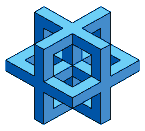 Istituto Comprensivo Statale “Guglielmo Marconi”Scuola dell’Infanzia, Scuola Primaria, Secondaria di 1^ GradoVia XXV aprile, 59  - SAN GIOVANNI VALDARNO (AR)SCUOLA SECONDARIA DI PRIMO GRADORELAZIONE FINALE A.S. 2020/2021Disciplina: ____________________ Classe: ________________Profilo generale della classeDurante i periodi di DaD … N.B. Inserire riferimenti anche a eventuali attività di recupero, consolidamento o potenziamento svolte in presenza o in modalità a distanza e le iniziative proposte (progetti e uscite) per ampliamento l’offerta formativa specificando i progetti che sono comunque proseguiti in modalità a distanza e quali invece sono stati interrotti.Obiettivi, traguardi e principali contenuti disciplinari trattatiI traguardi per lo sviluppo delle competenze, previsti per la classe … , sono stati perseguiti attraverso gli obiettivi di apprendimento declinati nel curricolo verticale dell’istituto. In riferimento al piano di lavoro presentato a Novembre 2020 sono stati raggiunti gli obiettivi di apprendimento previsti. Per quanto riguarda i contenuti effettivamente svolti si fa riferimento alla parte del registro personale relativa a “argomenti delle lezioni” e si riportano qui di seguito*.* specificare eventuali difficoltà, modifiche e semplificazioni apportate a causa dei periodi di Dad.Circa la progettazione dell’insegnamento dell’educazione civica (vedere il file relativo sul registro elettronico), definita per tutte le classi …….., la disciplina di ………… contribuirà con le modalità definite.Metodologie didattiche e strumenti utilizzati  Spazio per le metodologie e strumenti della didattica in presenza Durante i periodi di attivazione della didattica a distanza (indicare solo le opzioni che interessano e eventualmente integrare):Verifiche e valutazione Spazio per verifiche e valutazione della didattica in presenza Durante i periodi di attivazione della Dad (indicare solo le opzioni che interessano e eventualmente integrare):Modalità sincrona: Verifiche orali durante la video-lezioneVerifiche orali a piccoli gruppi o con tutta la classe fuori dalla video lezioneCompiti a tempo su piattaforma….Modalità asincrona: consegna di prodotti scritti/grafici/musicali (eventualmente approfonditi anche con verifica orale):Temi, ricerche, esercizi, elaborati in generaleTest a risposta chiusa, aperta, multiplaCompilazione di schedeProdotti multimediali realizzati dagli alunni (video, registrazioni o presentazioni power point)Video-riprese degli stessi alunni Elaborati grafici (disegni)Per la valutazione finale di ciascun alunno si è tenuto conto: dei giudizi riportati nelle attività assegnate e nelle interrogazioni; degli obiettivi raggiunti del comportamento globale (presenza, attenzione, partecipazione, impegno, correttezza sia in classe che durante le video lezioni);della costanza nel lavoro a casa;della puntualità delle consegne; del progresso rispetto ai livelli di partenza; dell’autonomia di lavoro.Rapporti con le famiglieI rapporti con le famiglie sono avvenuti attraverso le seguenti modalità: ricevimento dei docenti secondo date e orari indicati nel sito della scuola;incontri con i rappresentanti dei genitori nell’ambito dei Consigli di classe;comunicazioni su registro elettronico, diario personale o mail.E’ stata posta particolare attenzione alle esigenze di partecipazione e di informazione dei genitori, anche durante quest’anno di emergenza sanitaria, e sono stati favoriti e promossi momenti di incontro e di dialogo: i rapporti con le famiglie hanno continuato ad essere attivi e si sono avvalsi degli strumenti forniti dal Registro elettronico Spaggiari e dalla piattaforma G-Suite. In sostituzione dei colloqui generali, nei mesi di Dicembre e di Aprile, sono state messe a disposizione dei genitori 6 ore, aggiuntive rispetto a quelle dei colloqui bi-settimanali, per incontrare in modalità a distanza le famiglie che ne avessero fatto richiesta e fornire loro informazioni sull’andamento didattico dei propri figli.  L’INSEGNANTEMateriali◊ libri di testo e/o espansioni digitali◊ video prodotti dal docente◊ video, film, documentari reperiti in rete◊  materiali digitali◊  schede predisposte dagli insegnanti◊ esercizi guidati◊  mappe interattive…Modalità di interazione e comunicazione con gli studenti◊ attività sincrone (video-lezione per tutta la classe, presentazioni, interrogazioni, discussioni◊attività asincrone (consegna di materiale agli studenti; svolgimento di test, correzione di relazioni ed esercizi assegnati)◊ registro elettronico ◊ mail istituzionale◊ piattaforma G-Suite…◊ attività sincrone (video-lezione per tutta la classe, presentazioni, interrogazioni, discussioni◊attività asincrone (consegna di materiale agli studenti; svolgimento di test, correzione di relazioni ed esercizi assegnati)◊ registro elettronico ◊ mail istituzionale◊ piattaforma G-Suite…Metodologie didattiche◊ videolezione interattiva◊ flipped classroom◊ problem solving◊ brainstorming◊ discussione guidata sui materiali e test                                                          forniti◊ esercitazioni◊ quiz◊ supporto agli studenti in piccoli gruppi◊ correzione collettiva◊ correzioneindividualizzata degli elaborati prodotti…◊ videolezione interattiva◊ flipped classroom◊ problem solving◊ brainstorming◊ discussione guidata sui materiali e test                                                          forniti◊ esercitazioni◊ quiz◊ supporto agli studenti in piccoli gruppi◊ correzione collettiva◊ correzioneindividualizzata degli elaborati prodotti…Alunni con BESAdattamento delle strategie e delle metodologie previste nel PdP e nel PEIAdattamento delle strategie e delle metodologie previste nel PdP e nel PEI